В ТЕЧЕНИЕ МЕСЯЦА__________________________________________________В срок до 10 октября предоставление ежемесячной оперативной информации о детях,  состоящих на учете в СОП. Ответственный: руководители. Контроль: Мицкевич А.В.;В период с 1 по 20 октября проведение в ОО процедуры социально - психологического тестирования (СПТ) на раннее выявление незаконного потребления наркотических средств по единой методике, разработанной Министерством просвещения Российской Федерации на сайте платформы СПТ. Ответственные: руководители ОО, Контроль: Савельева О.В.;Реализация проекта “Билет в будущее” по ранней профориентации обучающихся     6 -11 классов ОО на платформе https//bilet.worldskills.ru/ . Ответственные: руководители ОО, Контроль: Савельева О.В.В срок до 13.10.20г.  разместить на сайте ОО во (вкладке) “ШСК” документы о деятельности школьного спортивного клуба. Ответственные: руководители ОО, Контроль: Савельева О.В.;Проверка приказов по организации подвоза до 5 октября. Ответственные: руководители ОО, Контроль: Т.А Шенкнехт;В срок до 5 октября размещение   информации в “облаке” фактического наличия противокоронавирусных средств.  Ответственные: руководители ОО, Контроль: Т.А Шенкнехт;В срок до 5 октября предоставление информации о составлении смет по капитальному ремонту кровель образовательных учреждений. Ответственные: руководители И.Г Шледевиц, Н.П Сорокина, В.В. Брусенко, Контроль: Т.А Шенкнехт;Предоставление информации о разработке специального меню для детей с заболеваниями и согласовании его с Роспотребнадзором. Ответственные: руководители ОО, Контроль: Т.А Шенкнехт;До 20 октября составление перспективных планов образовательных учреждений на 2020-2021 год. Ответственные: руководители ОО, Контроль: Т.А Шенкнехт;Составление плана - графика на 2021-2023 г устранения замечаний в ОО, для получения положительного заключения Роспотребнадзора. Ответственные: руководители ОО, Контроль: Т.А Шенкнехт;Ознакомление с Постановлением Правительства РФ от 16.09.2020 №1479 “Об утверждении Правил противопожарного режима в РФ”, разработка плана мероприятий об актуализации документов. Ответственные: руководители ОО, Контроль: Т.А Шенкнехт; В срок до 13 октября, 21 октября   разместить   информацию в “облако” о численности работников, прошедших процедуру иммунизации против гриппа первично. Ответственные: руководители ОО, Контроль: Т.А Шенкнехт; В срок до 12 октября предоставить отчет об исполнении образовательными организациями, подведомственными управлению образования Администрации Иланского района, муниципальных заданий за 3 квартал 2020 года (в т.ч. реорганизованные). Ответственные: руководители ОО. Контроль: Синицына Е.О.;Предоставление отчетных форм в соответствии с Постановлением Администрации Иланского района от 07.10.2019 № 522-п «Об утверждении Положения о ведении учёта детей, имеющих право на получение дошкольного, начального общего, основного общего и среднего общего образования, проживающих на территории Иланского района, и форм получения образования, определенных родителями (законными представителями) ежемесячно - п. 3.3. Ответственные: руководители ОО. Контроль: Синицына Е.О.;Подготовка процедуры аттестации руководителей образовательных организаций. Ответственные: Копыро О.В. Контроль: Туровец Н.И.;Разработка муниципальной программы повышения качества образования. Ответственные: Копыро О.В. Контроль: Туровец Н.И.;Разработка школьных программ повышения качества образования. Ответственные: Руководители ОО. Контроль: Копыро О.В.;В период с 12 по 22  октября экспертиза аттестационных материалов педагогов аттестующихся на первую, высшую квалификационную категорию. Ответственные: Руководители ОО, члены экспертного совета.  Контроль: Л.Ю. Понкратенко;Обучение педагогов Иланского района в центре непрерывного профессионального образования по 10-ти трекам. Ответственные: Руководители ОО.  Контроль: Л.Ю. Понкратенко;В срок до 13 октября формирование общего перечня деятельности всех педагогических обучающихся сообществ на базе образовательных организаций. Ответственные: Руководители ОО.  Контроль: Л.Ю. Понкратенко;Обучение молодых педагогов в краевой онлайн-школе. Ответственные: Руководители ОО.  Контроль: Л.Ю. Понкратенко;В срок до 14 октября обучения супервизоров в центре непрерывного профессионального образования. Ответственные-обучающиеся Н.П. Безмен, Л.Ю. Понкратенко.  Контроль: Л.Ю. Понкратенко;Формирование общего плана деятельности предметных сообществ в 2020-2021 учебном году. Ответственные: Руководители ОО.  Контроль: Л.Ю. Понкратенко;В срок до 01 ноября размещение аттестационных материалов педагогов в краевой базе «Педагог» Ответственные: Руководители ОО.  Контроль: Л.Ю. Понкратенко.Ежедневное размещение  оперативной информации в “облако” о количестве отсутствующих и заболевших обучающихся и работников на отчетную дату. Ответственные: руководители ОО, Контроль: Шенкнехт Т.А.;Видеоконсультации, посвященные изменениям в КИМах ЕГЭ 2020. Ответственные: Руководители ОО.  Контроль: В.Г. Чупахина. График проведения – см. приложение к плану;Формирование краевого отчета по случаям  травматизма и смертельных случаев  от травм, полученных при занятиях физической культурой и спортом, в ОО за 3 квартал 2020 г. Ответственный: Шенкнехт Т.А.МОНИТОРИНГИМониторинг потребности в муниципальных услугах (работах) путем изучения мнения населения и юридических лиц об удовлетворенности качеством муниципальных услуг. Ответственные: Руководители ОО. Контроль: Синицына Е.О.;Еженедельно по пятницам до 15:00 отечет по обучению санитарно-просветительским программам “Основы здорового питания” до особого распоряжения. Ответственные: Руководители ОО, Контроль: Шенкнехт Т.А.;Мониторинг по образовательным программам начального общего, основного общего, среднего общего образования, включающим основы финансовой грамотности  итогам краевого мониторинга. Ответственные: Руководители ОО, Контроль: Л.Ю. Понкратенко. Участие в краевой олимпиаде по социально-бытовой ориентировке «Мир вокруг нас». Ответственные: Руководители ОО. Контроль: Жирова Т.С.Проведение самооценки качества муниципальной модели развития инклюзивного образования. Ответственные: Руководители ОО. Контроль: Жирова Т.С.В срок до29.10.2020 г. Предоставление информации о выполнении показателей ППМПК-услуг РП «ПСИД» службами консультаций Иланского района. Ответственные: Сорокина Н.П., Седнева Н.П., Турова Т.А., Филатова Л.Ф., Бенгель Е.В. Контроль: Жирова Т.С.В срок до  25 октября 2020года МОНИТОРИНГ системы образования ТЕМАТИЧЕСКИЕ ПРОВЕРКИВыездная тематическая проверка по организации профилактической работы в ОО предупреждения  ДДТТ. Ответственные: А.Г.Григорьева, руководители ОО, Контроль: Н.И. Туровец. См. приказ УО №99 от 25.09.2020г.Выездная проверка по организации питания в ОО и о порядке включения родителей в контроль за питанием. Ответственные: руководители ОО, Контроль: Т.А Шенкнехт. График выездов см. дополнительно;
Руководительуправления образования                                                        Н.И.ТуровецДля Мицкевич А.В.ежемесячно до 30 числа каждого месяцаСписок учащихся, состоящих на учете, имеющих организованный досуг и занятость__________________________________________(наименование учебного заведения)Список обучающихся снятых с учета в связи с исправлением________________________________________(наименование учебного заведения)
Приложение к плану управления образования на октябрь 2020	Федеральная служба по надзору в сфере образования и науки совместно с ФГБНУ «Федеральный институт педагогических измерений» проводит видеоконсультации пр изменениям в КИМ ЕГЭ 2021. Видеоконсультации пройдут в прямом эфире в официальном сообществе Рособрнадзора в социальной сети «Вконтакте» и канале Рособрнадзора на Youtube по следующим ссылкам:ВК: https://vk.com/rosobrnadzorYoutube: https://www.youtube.com/user/RosObrNadzorТрансляции будут проходить в 11:00, по московскому времени согласно графику.По окончанию трансляции видеозаписи консультаций будут доступны на вышеуказанных ресурсах, а также размещены на официальном сайте Рособрнадзора http://obrnadzor.gov.ru/.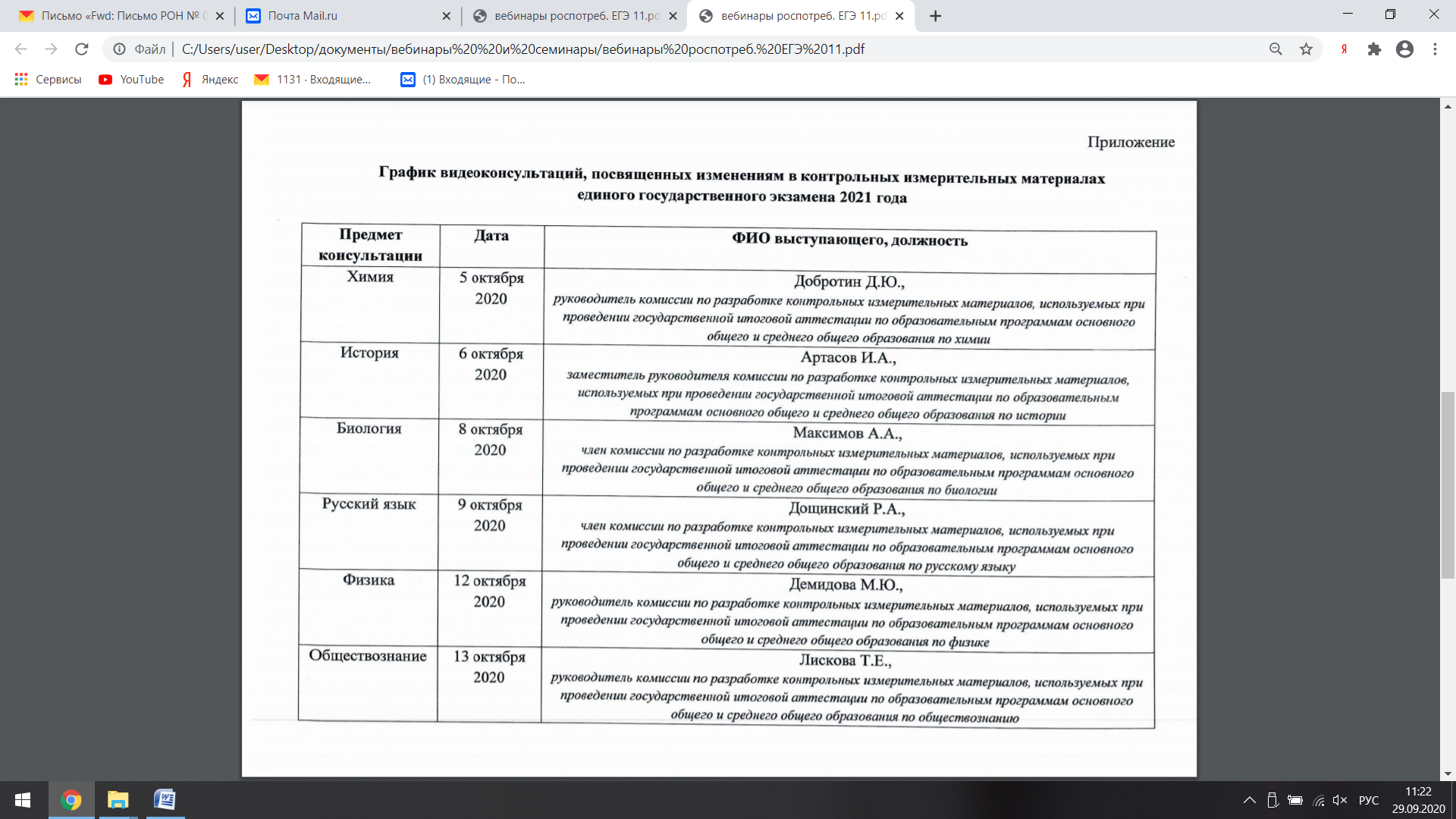 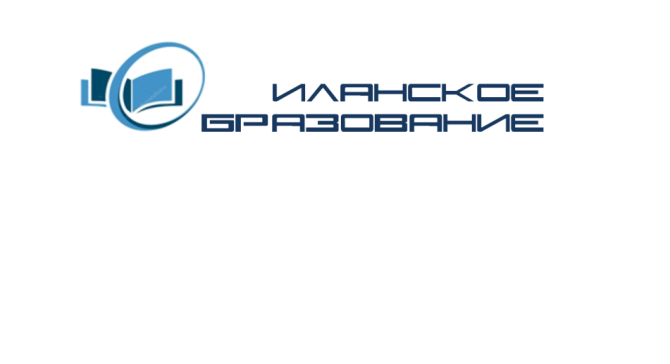 ПЛАН РАБОТЫуправления образованияАдминистрацииИланского районана октябрь   2020 годУважаемые коллеги!Попова Валентина Ивановна – 11 октября;Уважаемые коллеги!Жирова Татьяна Сергеевна – 23 октября;Примите наши поздравленияЖирова Татьяна Сергеевна – 23 октября;Примите наши поздравленияЮБИЛЕЙ!!!С Днем рождения!ЮБИЛЕЙ!!!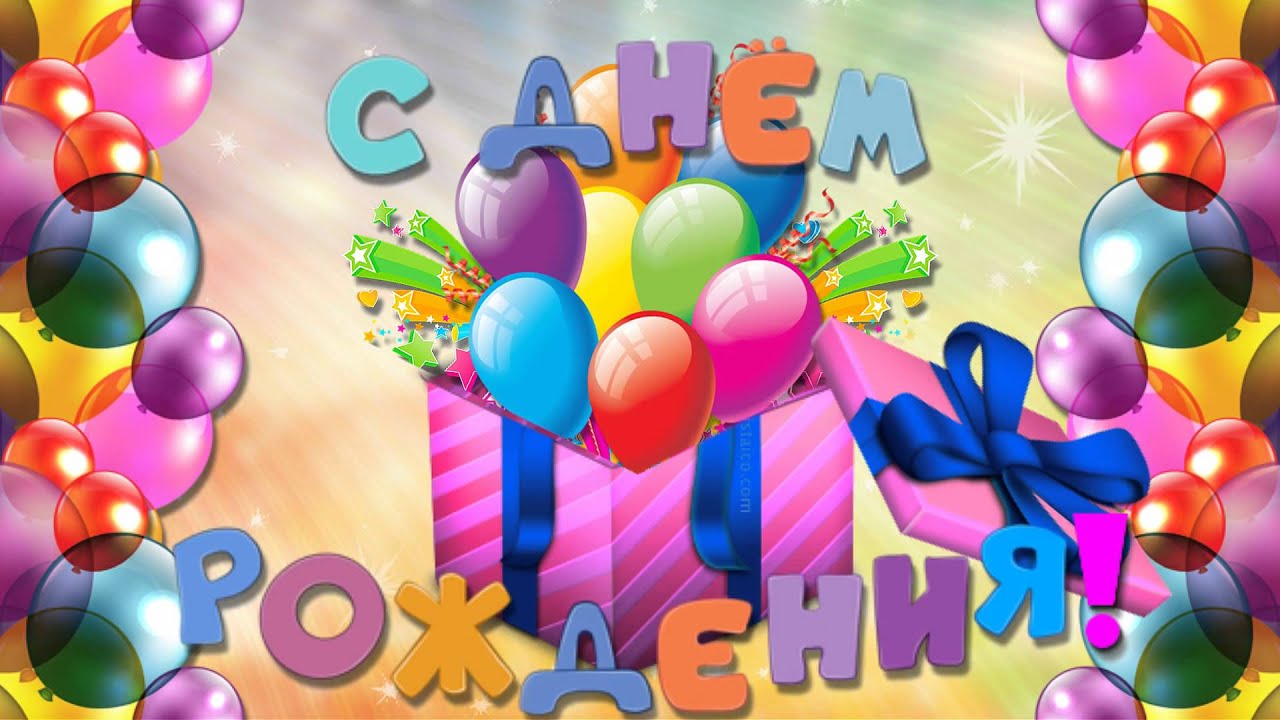 Турова Татьяна Александровна – 14 октября;Туровец Неля Ивановна – 27 октября.Пусть волною накрываетПозитив на День рождения,Навсегда печаль смываетИз удачи наводнение.Оседлай судьбу-лошадку,Смастери из жизни шоу!Пусть безумно будет сладко        От везения большого!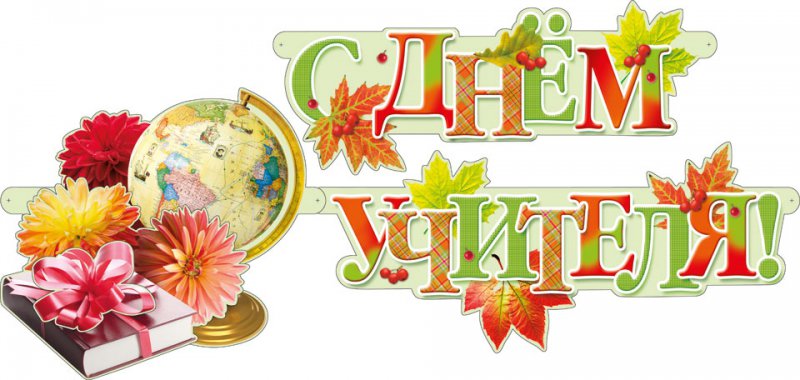 Какой прекрасный праздник — День учителя!
Сердечные примите поздравления.
К Вам в школе все — и дети, и родители —
Относятся с огромным уважением.
Здоровья Вам! Учеников старательных!
Пускай легко желания сбываются,
Все будет в жизни просто замечательно
И замыслы в реальность воплощаются!С уважением, коллектив управления образования,профсоюз работников образования,Ресурсный центр,Централизованная бухгалтерияМероприятияМероприятияВремяпроведенияМесто проведенияМесто проведенияОтветственные01.10. 2020г., четверг01.10. 2020г., четверг01.10. 2020г., четверг01.10. 2020г., четверг01.10. 2020г., четверг01.10. 2020г., четвергИнформационное совещание с руководителями ОО Об организации питания в ООПКО, проведение процедуры аттестации руководителей;Проведение всероссийской олимпиады школьников, ПФДО, «Навигатор»;Организация социально-психологического тестирования, Школьная спортивная лига, итоги совещания с заместителями директора во воспитательной работе;Итоги проведения муниципального этапа конкурса «ЮниорПрофи»;Разное Информационное совещание с руководителями ОО Об организации питания в ООПКО, проведение процедуры аттестации руководителей;Проведение всероссийской олимпиады школьников, ПФДО, «Навигатор»;Организация социально-психологического тестирования, Школьная спортивная лига, итоги совещания с заместителями директора во воспитательной работе;Итоги проведения муниципального этапа конкурса «ЮниорПрофи»;Разное 10.0010.00УОН.И.  Туровец,специалисты УО,Руководители ООВыставление статистических отчетов по форме ФСН № ОО-1 в личных кабинетах на сайте ГИВЦВыставление статистических отчетов по форме ФСН № ОО-1 в личных кабинетах на сайте ГИВЦВ течение дняВ течение дняООЕ.О.Синицына ,Руководители ООВсероссийская олимпиада школьников (школьный этап)  по предмету: Физическая культура и ИсторияВсероссийская олимпиада школьников (школьный этап)  по предмету: Физическая культура и История10:0010:00ООА.Г. Григорьева,Руководители ООВПР:русский язык в 5 классе (часть 1);физика в 8 классе.ВПР:русский язык в 5 классе (часть 1);физика в 8 классе.09-35 – 11-1509-35 – 11-15МБОУ «Далайская СОШ № 11»Турова Т.А.Понкратенко Л.Ю.Работа муниципальной комиссии по проверке ВПР (математика, русский язык, физика)Работа муниципальной комиссии по проверке ВПР (математика, русский язык, физика)14-0014-00УОТурова Т.А.Руководители ООДиагностическое тестирование по русскому языку в 11 классеДиагностическое тестирование по русскому языку в 11 классеВ течение дняВ течение дняМБОУ «Далайская СОШ № 11» Т.А.ТуроваПроверка состояния доступа к сети 50\100 мбитПроверка состояния доступа к сети 50\100 мбитА.А. КлеушПлановое заседание ПМПКПлановое заседание ПМПК9:009:00РЦТ.С. Жирова02.10.2020г., пятница02.10.2020г., пятница02.10.2020г., пятница02.10.2020г., пятница02.10.2020г., пятница02.10.2020г., пятницаВсероссийская олимпиада школьников (школьный этап)  по предмету: Технология и АстрономияВсероссийская олимпиада школьников (школьный этап)  по предмету: Технология и Астрономия10:0010:0000А.Г. Григорьева,Руководители ООВПР:математика в 8 классе.ВПР:математика в 8 классе.09-20 – 10-5009-20 – 10-50МБОУ «Далайская СОШ № 11»Григорьева А.Г.Турова Т.А.ВПР:биология в 9 классе.ВПР:биология в 9 классе.11-10 – 12-1011-10 – 12-10МБОУ «Соколовская  СОШ № 4»Куриленко Н.М.Шледевиц И.Г.Диагностическое тестирование по русскому языку в 9 классеДиагностическое тестирование по русскому языку в 9 классеВ течение дняВ течение дняМБОУ «Южно-Александровская СОШ № 5» В.В.БрусенкоТурова.Т.А.Диагностическое тестирование по русскому языку в 9 классеДиагностическое тестирование по русскому языку в 9 классеВ течение дняВ течение дняМБОУ «Карапсельская СОШ № 13» В.В.СмололвТ.А.ТуроваДиагностическое тестирование по русскому языку в 7 классеДиагностическое тестирование по русскому языку в 7 классеВ течение дняВ течение дняМБОУ «Соколовская СОШ № 4»Шледевиц И.ГТурова.Т.А. Работа муниципальной комиссии по проверке ВПР (история, обществознание, физика, биология)Работа муниципальной комиссии по проверке ВПР (история, обществознание, физика, биология)14.0014.00УОТ.А. Турова,Руководители ООПлановое заседание ПМПКПлановое заседание ПМПК9:009:00РЦТ.С. Жирова05.10.2020г., понедельник     С ДНЕМ УЧИТЕЛЯ, Уважаемые КОЛЛЕГИ!05.10.2020г., понедельник     С ДНЕМ УЧИТЕЛЯ, Уважаемые КОЛЛЕГИ!05.10.2020г., понедельник     С ДНЕМ УЧИТЕЛЯ, Уважаемые КОЛЛЕГИ!05.10.2020г., понедельник     С ДНЕМ УЧИТЕЛЯ, Уважаемые КОЛЛЕГИ!05.10.2020г., понедельник     С ДНЕМ УЧИТЕЛЯ, Уважаемые КОЛЛЕГИ!05.10.2020г., понедельник     С ДНЕМ УЧИТЕЛЯ, Уважаемые КОЛЛЕГИ!Аппаратная планеркаОбсуждение показателей для проведения второго этапа аттестации руководителей; О проведении встречи с руководителями предметных сообществ нового состава;Обсуждение резолюции краевого августовского педсовета и выработка дорожной карты по ее исполнению Вопросы, стоящие на контроле.Разное.Аппаратная планеркаОбсуждение показателей для проведения второго этапа аттестации руководителей; О проведении встречи с руководителями предметных сообществ нового состава;Обсуждение резолюции краевого августовского педсовета и выработка дорожной карты по ее исполнению Вопросы, стоящие на контроле.Разное.13:0013:00УОН.И. Туровец,специалисты УОВсероссийская олимпиада школьников (школьный этап)  по предмету: Химия и ГеографияВсероссийская олимпиада школьников (школьный этап)  по предмету: Химия и География10.0010.00ООА.Г. Григорьева,Руководители ООУрок, приуроченный  ко Дню гражданской обороны РФ, а также к 30-й годовщине МЧС РоссииСм. информационное письмоУрок, приуроченный  ко Дню гражданской обороны РФ, а также к 30-й годовщине МЧС РоссииСм. информационное письмоООА.Г. Григорьева,Руководители ОО ВПР:русский язык в 5 классе (часть 2);русский язык в 9 классе.ВПР:русский язык в 5 классе (часть 2);русский язык в 9 классе.09.35 – 12.0009.35 – 12.00МБОУ «Далайская СОШ № 11»Савельева О.В.Турова Т.А.06.10.2020г., вторник06.10.2020г., вторник06.10.2020г., вторник06.10.2020г., вторник06.10.2020г., вторник06.10.2020г., вторникВсероссийская олимпиада школьников (школьный этап)  по предмету: Биология и ФизикаВсероссийская олимпиада школьников (школьный этап)  по предмету: Биология и Физика10.0010.00ООА.Г. Григорьева,Руководители ООРабота муниципальной комиссии по проверке ВПР (русский язык)Работа муниципальной комиссии по проверке ВПР (русский язык)14.0014.00УОТурова Т.А.Руководители ОО07.10.2020г., среда07.10.2020г., среда07.10.2020г., среда07.10.2020г., среда07.10.2020г., среда07.10.2020г., средаВсероссийская олимпиада школьников (школьный этап)  по предмету: ИнформатикаВсероссийская олимпиада школьников (школьный этап)  по предмету: Информатика10.0010.00ООА.Г. Григорьева,Руководители ОО Рабочая встреча с Трофименко В.Д. по организации проведения спортивных соревнований Рабочая встреча с Трофименко В.Д. по организации проведения спортивных соревнованийПо согласованиюПо согласованиюАдминистрацияН.И.ТуровецО.В.СавельеваМ.В.КнязевА.А.КлеушРабота муниципальной комиссии по проверке ВПР (математика)Работа муниципальной комиссии по проверке ВПР (математика)14.0014.00УОТ.А. Турова,Руководители ОО08.10.2020г., четверг08.10.2020г., четверг08.10.2020г., четверг08.10.2020г., четверг08.10.2020г., четверг08.10.2020г., четвергВсероссийская олимпиада школьников (школьный этап)  по предмету: Математика и Право10.0010.0010.00ООРуководители ОООнлайн – вебинар «Целевая модель ЦОС»15.0015.0015.00Платформа ZOOMКлеуш А.А.Руководители ООШкольные команды по ЦОСПлановое заседание ПМПК9:009:009:00РЦТ.С. Жирова09.10.2020г., пятница09.10.2020г., пятница09.10.2020г., пятница09.10.2020г., пятница09.10.2020г., пятница09.10.2020г., пятницаВсероссийская олимпиада школьников (школьный этап)  по предмету: Искусство (МХК) и экономика10.0010.0010.00ООА.Г. Григорьева,Руководители ООРабота проектной команды по разработке Школы административных команд13.3013.3013.30УОН.И. Туровец, О.В. Копыро12.10.2020г., понедельник12.10.2020г., понедельник12.10.2020г., понедельник12.10.2020г., понедельник12.10.2020г., понедельник12.10.2020г., понедельникАппаратная планеркаПредставление перечня педагогических обучающихся сообществ на базе образовательных организаций  в 2020-2021 уч. году;О проведении встречи с руководителями предметных сообществ;Итоги работы муниципальной комиссии по проверке работ ВПР;Вопросы, стоящие на контроле;Разное.13.3013.3013.30УОН.И. Туровец,специалисты УО13.10.2020г., вторник13.10.2020г., вторник13.10.2020г., вторник13.10.2020г., вторник13.10.2020г., вторник13.10.2020г., вторникПредоставление в УО отчёта “Сведения о ШСК, включаемые во Всероссийский перечень (реестр) школьных спортивных клубов (Региональный реестр (перечень)  См. информационное письмо О.В.Савельева,Руководители ООШкола административных команд«Действую,  значит управляю»«Стратегическое мышление как ключевая компетенция руководителя ОО»Разработка ДК по реализации краевой августовской резолюции10.0010.0010.00Копыро О.В.Руководители ООКраевой семейный финансовый фестиваль – 2020См. информационное письмоТурова Т.А.Руководители ОО14.10.2020г., среда 14.10.2020г., среда 14.10.2020г., среда 14.10.2020г., среда 14.10.2020г., среда 14.10.2020г., среда Встреча с руководителями и тюторами предметных сообществСм. информационное письмо14.0014.0014.00Л.Ю. Понкратенко,Руководители ООСдача концепций «ЦОС»В течение дняВ течение дняВ течение дняА.А. Клеуш,Руководители ОО15.10.2020г., четверг15.10.2020г., четверг15.10.2020г., четверг15.10.2020г., четверг15.10.2020г., четверг15.10.2020г., четвергОбсуждение и утверждение проекта муниципальной программы повышения качества образования13:3013:3013:30УОТуровец Н.И.Копыро О.В.Специалисты УОМетодисты РЦПлановое заседание ПМПК9:009:009:00РЦТ.С. Жирова16.10.2020г., пятница16.10.2020г., пятница16.10.2020г., пятница16.10.2020г., пятница16.10.2020г., пятница16.10.2020г., пятницаСбор Совета молодых педагогов14.0014.0014.00Ресурсный центрЛ.Ю. Понкратенко, А.А. Александрова, руководители ООЗаседание муниципальной рабочей группы по ПКО14:0014:0014:00ОнлайнКопыро О.В.Руководители ОО18.10.2020г., воскресенье18.10.2020г., воскресенье18.10.2020г., воскресенье18.10.2020г., воскресенье18.10.2020г., воскресенье18.10.2020г., воскресеньеВсероссийская олимпиада школьников (муниципальный этап) по предмету: Французский язык (письменная часть)10:0010:0010:00По согласованиюГригорьева А.Г.,Руководители ОО19.10.2020г., понедельник19.10.2020г., понедельник19.10.2020г., понедельник19.10.2020г., понедельник19.10.2020г., понедельник19.10.2020г., понедельникСдача статистического отчета по форме ФСН № ОО-1В течении дняВ течении дняВ течении дняВ режиме онлайн с Министерством образованияСиницына Е.О.Специалисты УО, Методисты РЦ20.10.2020г., вторник20.10.2020г., вторник20.10.2020г., вторник20.10.2020г., вторник20.10.2020г., вторник20.10.2020г., вторникОнлайн-анкетирование: «it - компетенция», «Цифровые ресурсы».См. дополнительные инструкцииА.А. Клеуш,Руководители ООАппаратная планеркаО  проведении муниципального этапа Всероссийской олимпиады школьников;О работе Совета молодых педагогов;О работе муниципальной рабочей группе по вопросам ПКОМуниципальная концепция «ЦОС»;Вопросы, стоящие на контроле.Разное;13:3013:3013:30УОН.И. Туровец,Специалисты УО21.10.2020г., среда21.10.2020г., среда21.10.2020г., среда21.10.2020г., среда21.10.2020г., среда21.10.2020г., средаРабота районного экспертного совета по экспертизе аттестационных материалов педагогов, проходящих процедуру аттестации в октябре 2020года 14.0014.0014.00Ресурсный центрЛ.Ю. Понкратенко,Члены экспертного совета 22.10.2020г., четверг22.10.2020г., четверг22.10.2020г., четверг22.10.2020г., четверг22.10.2020г., четверг22.10.2020г., четвергСовещание при руководителе1 О выполнении решения   расширенного совещания с административными командами ОО от 27.08.2020г2.О реализации НП и о выполнении показателей НП.10.0010.0010.00УОН.И.ТуровецРуководители ООСпециалистыметодистыПлановое заседание ПМПК9:009:009:00РЦТ.С. Жирова23.10.2020г., пятница23.10.2020г., пятница23.10.2020г., пятница23.10.2020г., пятница23.10.2020г., пятница23.10.2020г., пятница Рабочая встреча с администрацией и педагогами «Точки Роста»  по подготовке  ноябрьского Дня коммуникации13.0013.0013.00Новониколаевская СОШН.И.ТуровецО.В.КопыроАдминистрация Центра24.10.2020г., суббота24.10.2020г., суббота24.10.2020г., суббота24.10.2020г., суббота24.10.2020г., суббота24.10.2020г., субботаВсероссийская олимпиада школьников (муниципальный этап) по предмету: Английский язык10:0010:0010:00По согласованиюГригорьева А.Г., Руководители ОО25.10.2020г., воскресенье25.10.2020г., воскресенье25.10.2020г., воскресенье25.10.2020г., воскресенье25.10.2020г., воскресенье25.10.2020г., воскресеньеВсероссийская олимпиада школьников (муниципальный этап) по предмету: ОБЖ (теория)10:0010:0010:00По согласованиюГригорьева А.Г., Руководители ОО26.10.2020г., понедельник26.10.2020г., понедельник26.10.2020г., понедельник26.10.2020г., понедельник26.10.2020г., понедельник26.10.2020г., понедельникАппаратная планеркаАнализ мониторинга показателей системы образования за 2019год  О результатах Онлайн-анкетирования: «it - компетенция», «Цифровые ресурсы»;Промежуточные итоги муниципального этапа всероссийской олимпиады школьников;Вопросы, стоящие на контроле;Разное 13:3013:3013:30УОН.И. Туровец,специалисты УО27.10.2020г., вторник27.10.2020г., вторник27.10.2020г., вторник27.10.2020г., вторник27.10.2020г., вторник27.10.2020г., вторник28.10.2020г., среда28.10.2020г., среда28.10.2020г., среда28.10.2020г., среда28.10.2020г., среда28.10.2020г., средаВебинар для педагогов ОО «Стриминговые сервисы в образовательном процессе»См. дополнительную информациюА.А. Клеуш,Руководители ОО Заседание муниципальной рабочей группы 14.0014.0014.00УОН.И.ТуровецЧлены РГ29.10.2020г., четверг29.10.2020г., четверг29.10.2020г., четверг29.10.2020г., четверг29.10.2020г., четверг29.10.2020г., четвергРабота районного экспертного совета по экспертизе деятельности обучающихся педагогических сообществ, осуществляющих свою деятельность на базе образовательных организаций14.0014.0014.00Ресурсный центр Л.Ю. Понкратенко,Члены экспертного совета, руководители ОПлановое заседание ПМПК9:009:009:00РЦТ.С. Жирова30.10.2020г., пятница30.10.2020г., пятница30.10.2020г., пятница30.10.2020г., пятница30.10.2020г., пятница30.10.2020г., пятница31.10.2020г., суббота31.10.2020г., суббота31.10.2020г., суббота31.10.2020г., суббота31.10.2020г., суббота31.10.2020г., субботаВсероссийская олимпиада школьников (муниципальный этап) по предмету: русский язык10:0010:0010:00По согласованиюГригорьева А.Г., Руководители ОО01.11.2020г., воскресенье 01.11.2020г., воскресенье 01.11.2020г., воскресенье 01.11.2020г., воскресенье 01.11.2020г., воскресенье 01.11.2020г., воскресенье Всероссийская олимпиада школьников (муниципальный этап) по предмету: Экология10:0010:0010:00По согласованиюГригорьева А.Г.,Руководители ООФ.И.О. ребенкаДата рожденияКлассДата постановки на профилактический учетПричина постановки на учетВиды учетаЗанятость в школе (наименование досуга, период и график посещения)Занятость в учреждениях дополнительного образования различной направленности(наименование досуга, период и график посещения)Ф.И.О. ребенкаДата рожденияКлассДата постановки на профилактический учетВиды учетаПричина постановки на учетДата снятия с учетаОснование снятия с учета